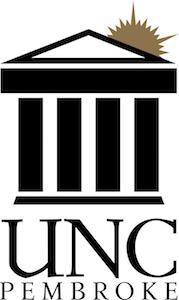 UNC PEMBROKE’S OFFICE FOR REGIONAL INITIATIVES PRESENTS2019 Women’s Empowerment Summit“Phenomenal Woman”March 1, 2019 University Center AnnexREGISTRATION FORMTo register online, go to: www.uncp.edu/rc, click on the link “News & Events.”Complete this registration form below and mail to:Mail to: Office for Regional Initiatives PO Box 1510Pembroke, NC 28372Payment must accompany registration formMake checks or money orders payable to: ORI – Women’s Empowerment Summit Registration Fees – Includes Lunch: (please check one)First Name:		Last Name:	 	Address:  	City: 	State:   	Zip:   	Organization/Affiliation Name (if applicable):   	Phone: 		Email:   	For additional information, please contact us at (910) 775-4000 or email at rc@uncp.edu.* ID verification will be received at the door.Upon arrival, registration payments that were mailed will receive receipts.Refund Policy: Individual registrants must submit a written refund request to asa.lowry@uncp.edu by February 22, 2019. A $15 administrative fee will be deducted from the refund. After this time, no refunds will be granted.